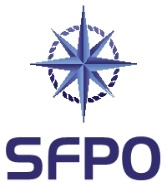 www.sfpo.seGöteborg den 7 december 2021				GK1@sveavindoffshore.seSynpunkter i avgränsningssamråd enligt 6:29-32 §§ MB avseende den planerade havsbaserade vindkraftsparken, Vindpark Gretas Klackar 1 i Hudiksvalls kommun Sveriges Fiskares PO (SFPO) företräder cirka 250 fiskefartyg som är verksamma inom det demersala fisket. Våra medlemmar bedriver fiske på naturens och förvaltarens villkor. Vi har medlemmar längs hela den svenska kusten, från Strömstad till Kalix. SFPO står för ett långsiktigt hållbart fiske och våra medlemmar är bland de bästa när det handlar om skonsamhet, selektivitet och kvalité. Vi tackar för möjligheten att få lämna synpunkter i rubricerat samråd.Svea Wind Offshore AB i samarbete med det spanska multinationella energibolaget Iberdrola har för avsikt att etablera vindkraftsprojektet Gretas Klackar 1. Det avses bestå av 108 vindkraftverk med totalhöjden 350 m. Projektet är lokaliserat ca 6 km öster om Agö fyr, ca 9 km sydost om Hornslandet, ca 26 km nordost om Långvinds bruk samt ca 30 km sydost om Hudiksvall. Den förväntade elproduktionen från anläggningen beräknas uppgå till 7,9 TWh/år. SFPO känner en mycket stor oro inför den omvälvande förändring som vi nu står inför med en explosionsartad utbyggnation av storskaliga marina vindkraftparker. Om våra hav fylls med storskaliga marina vindkraftparker, som verkar komma att ske i närtid, så innebär det en avsevärd negativ förändring av förutsättningarna för våra hav med de arter och den fauna som finns däri. SFPO är djupt och seriöst oroade inför denna utveckling som påminner om ett storskaligt gigantiskt experiment med hela det marina ekosystemet.Vad gäller lokaliseringen kan man i samrådsunderlaget läsa att man har gjort en omfattande lokaliseringsutredning. Platsen har valts utifrån förutsättningarna för vindkraft samt med avsikt att minimera intrånget i värdefulla miljöer och minimera konflikter med andra intressen. SFPO konstaterar utifrån figur 11 i underlaget att den valda lokaliseringen inte är i konflikt med riksintresse yrkesfiske annat än vad avser den norra kabelkorridoren (fångstområde för sik och strömming). SFPO värdesätter att den valda lokaliseringen inte är i konflikt med riksintresse yrkesfiske. Den kabelsträckningen (genom Lönnångersfjärden Hornslandet Höllick) bör enligt SFPO:s uppfattning ändras så att den inte går igenom det området. Alternativet härtill är att kabeldragningen görs så miljövänligt som möjligt samtidigt som kablarna plöjs ner så att de inte utgör något hinder för det fiske som bedrivs i området. I 5.1.9 omtalas att ett provfiske har ägt rum i området under två månader (maj och augusti 2021). Provfisket har skett på 383 m2, vilket ska ses i relation till att den planerade vindkraftparken tar i anspråk 300 km2. I 5.1.13 omtalas det yrkesfiske som bedrivs i området. Enligt insamlad fångstdata har inget kommersiellt yrkesfiske bedrivits i området 2009 – 2019. I Havs- och vattenmyndighetens förslag till havsplaner är det aktuella området utpekat för energiutvinning. Den föreslagna Gretas klackar 1 korrelerar väl med de av regeringen ännu ej beslutade havsplanerna. Sammanfattningsvis anser SFPO att sökanden lyckats väl med sin intention att minimera intrånget i värdefulla miljöer och minimera konflikter med andra intressen. Det gäller dock ej med avseende på den norra kabeldragningen; vad gäller den anser SFPO att den dragningen bör ändras så att inget riksintresse störs alternativt att man använder bästa miljövänliga teknik och plöjer ner kablarna så att det inte utgör något hinder. SVERIGES FISKARES POPeter Ronelöv Olsson		Fredrik LindbergOrdförande			Ombudsman